VCJC Professional Regulation Subcommittee Agenda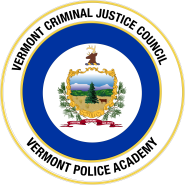 Agenda for Oct. 19, 2023 10:00 AM – 12:00 PMMeeting Date and Time: Thursday Oct. 19, 2023 10:00 AM – 12:00 PMMeeting Physical Location: 317 Academy Rd. Pittsford, VT 05763 Meeting Remote Location: Click here to join the meeting Agenda:Call to Order: (PRS Chair Trevor Whipple)Additions/Deletions to the AgendaApproval of Prior Meeting Minutes ( Oct. 5, 2023 )Executive Session:Review of Pending Unprofessional Conduct Complaints and Investigations (Confidential)2020AOR - review of officer additional information2020PNB – Case review2020PDE – Case review2020T1D – Case review2020P38 – Case reviewPublic DiscussionMotion to adjournNext Meeting date: 11/2/2023